Unit 5 Lesson 14: How Do You Compare Fractions?WU Number Talk: Which Whole Numbers? (Warm up)Student Task StatementFind the whole number that each fraction is equivalent to.1 Equivalent or Not?Student Task StatementAre these fractions equivalent? Show your thinking using diagrams, symbols, or other representations. and  and  and 2 Same Fractions, Different Result?Student Task StatementHan says  is less than . His work is shown.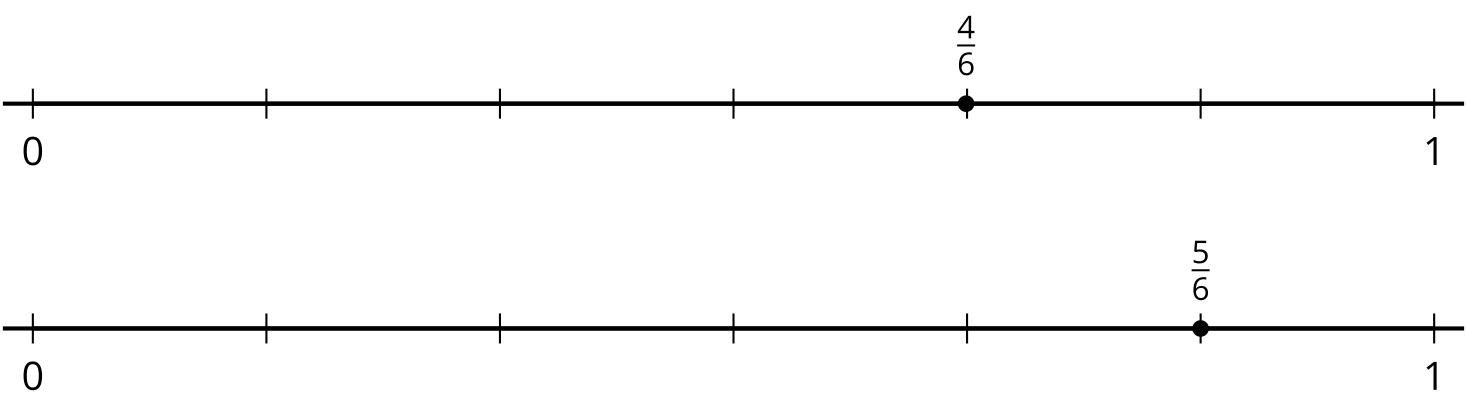 Lin says  is greater than . Her work is shown.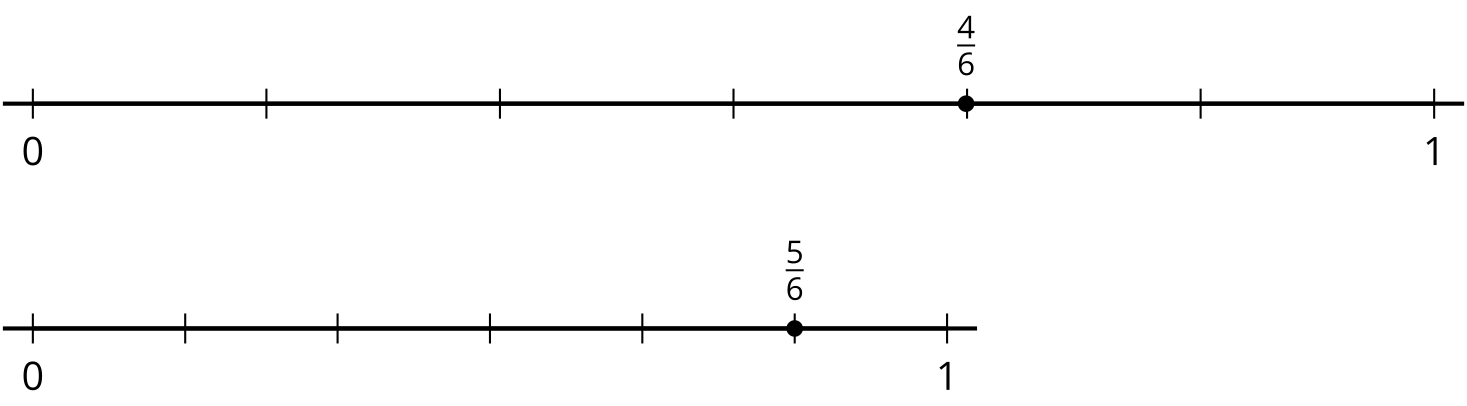 Why might Han and Lin make different comparison statements for the same fractions?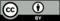 © CC BY 2021 Illustrative Mathematics®